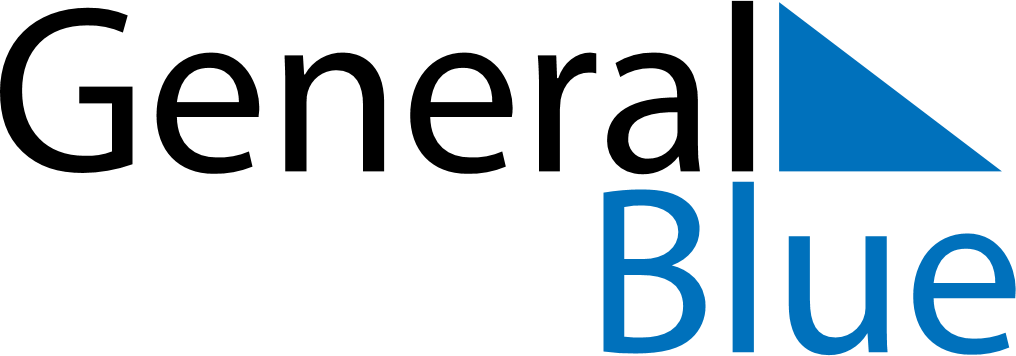 Meal PlannerFebruary 11, 2019 - February 17, 2019Meal PlannerFebruary 11, 2019 - February 17, 2019Meal PlannerFebruary 11, 2019 - February 17, 2019Meal PlannerFebruary 11, 2019 - February 17, 2019Meal PlannerFebruary 11, 2019 - February 17, 2019Meal PlannerFebruary 11, 2019 - February 17, 2019Meal PlannerFebruary 11, 2019 - February 17, 2019Meal PlannerFebruary 11, 2019 - February 17, 2019MondayFeb 11TuesdayFeb 12WednesdayFeb 13ThursdayFeb 14FridayFeb 15SaturdayFeb 16SundayFeb 17BreakfastLunchDinner